Causes of the Industrial Revolution in BritainI.	Agricultural RevolutionA.	New crops from New World1.	corn 2.	potatoesB.	New farming methods1.	Enclosurea.	laws passed by British Parliamentb.	land owners able to practice new farming methodsc.	no more "common lands"(1)	smaller farmers forced out of rural areas and into cities2.	New farming technologies and knowledgea.	crop rotation and soil mixingb.	turnips used to replenish soilc.	seed drill (machine that planted seeds deeper and at regular intervalsII.	Domestic System (Cottage Industry)A.	small-scale industry1.	farmers in their homes to supplement incomeB.	production of textiles (cloth) made of woolC.	men, women and children became skilled in various stages of production1.	spinning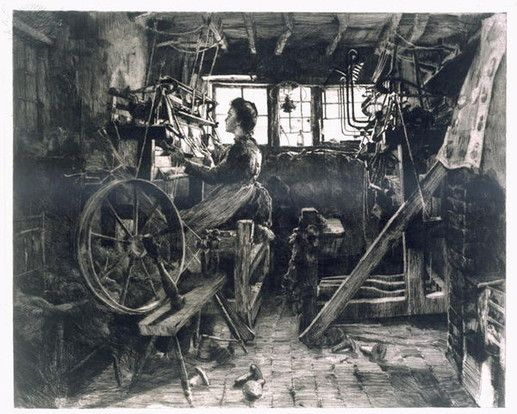 2.	weaving3.	dyingIII.	New economic conditionsA.	increase of trade and demand for manufactured productsB.	capitalism1.	Wealth of Nations by Adam Smith2.	key ideas: promoting trade will increase human happinesspursuing self-interest will make society prosperdivision of labour is more efficient and profitable3.	laissez-faire approach to economyIV.	Abundant natural resources and foodA.	lots of coal and iron depositsB.	waterways1.	harbors and rivers (transportation)2.	rivers (natural power for mills)C.	Britain's colonies supply raw materials1.	cotton from IndiaD.	more food due to Agricultural RevolutionV.	Large labour supplyA.	rapidly growing population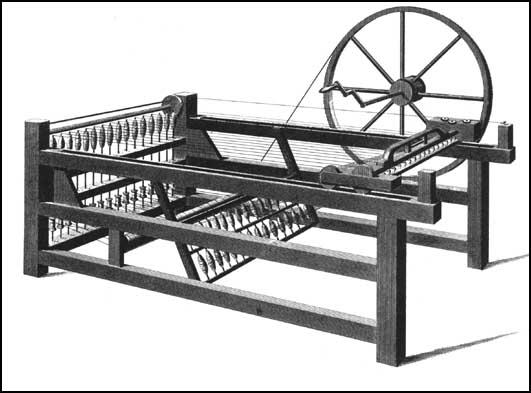 B.	rural exodus to cities1.	as a result of enclosure2.	people with experience working with textilesVI.	Favourable governmentA.	laws promote investment in businessVII.	New inventions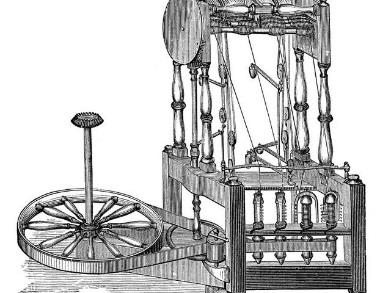 A.	Spinning Jenny (1764)B.	Water Frame (1769)C.	Spinning Mule (1779)D.	Steam Engine (1882) 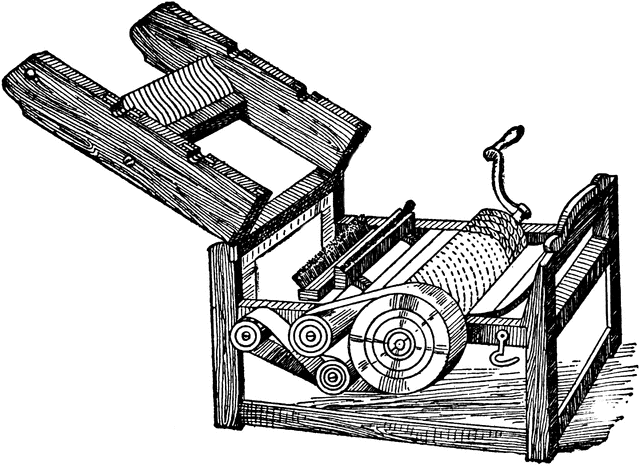 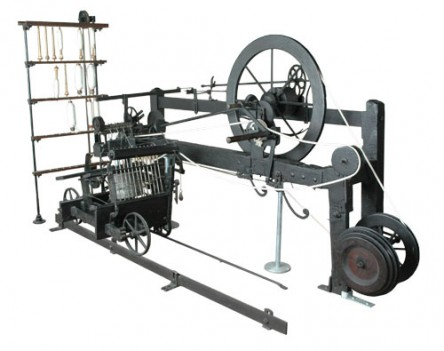 E.	Cotton Gin (1793)VIII.	Inventions to speed transportationA.	locomotives/railroads1.	e.g., "The Rocket" (Liverpool to Manchester railroad)B.	canals and steamboats